APPLICATION FOR MEMBERSHIPBLOCK CAPITALS PLEASEName……………………………………………………………………………………………………………………….Mr/Mrs/MsAddress…………………………………………………………………………………………………………………………………….…………………………………………………………………………………………………………..Post Code………………………Tel. No…………………………………………………………   Mobile No…………………………………………..E-mail………………………………………………………………………………………………………………………………………...Please tick box    for Full Memebership or Social Memebership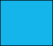 I herby apply for full membership of the Parade Bowls Club and enclose the annual subscriptionOf £115, which is renewable in January each year. This includes an affilliation fee of £10 per annum.If my application is successful I agree to abide by the Club rules and bye-laws.The Club is run on a voluntary basis and I am expected as part of my membership to assist with the running of the Club by taking an active part in the Green Steward/Tea making rota.All games are displayed on the Club notice board and I accept it is my responsibility to notify the Club Captains of my availability. As a full member I agree to pay any match fees in force at the time of my acceptance.Social Membership only £15 per annum ( Does not include any bowling fees)Signed…………………………………………………………    Date…………………….